ELŐTERJESZTÉS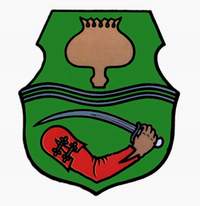 Tiszavasvári Város Önkormányzata Képviselő-testületének2017. november 30-ántartandó üléséreAz előterjesztés tárgya: az egészségügyi alapellátási körzetek megállapításáról szóló önkormányzati rendelet módosításáról Melléklet:-A napirend előterjesztője: Badics Ildikó jegyző (előadó)Az előterjesztést készítette: Petruskáné dr. Legeza Tímea (témafelelős)Az előterjesztés ügyiratszáma: 781/2017.Az előterjesztést véleményező bizottságok a hatáskör megjelölésével:Az ülésre meghívni javasolt szervek, személyek:Egyéb megjegyzés: ……………………………………………………………………………………………………………………………………………………………………………………Tiszavasvári, 2017. november 22.	Petruskáné dr. Legeza Tímea	témafelelősTiszavasvári Város Jegyzőjétől4440 Tiszavasvári, Városháza tér 4. sz.Tel.: 42/520–500 Fax.: 42/275–000 e–mail: tvonkph@tiszavasvari.huTémafelelős: Petruskáné dr. Legeza Tímea   ELŐTERJESZTÉS- a Képviselő-testülethez -az egészségügyi alapellátási körzetek megállapításáról szóló önkormányzati rendelet módosításárólTisztelt Képviselő-testület!I. Magyarország helyi önkormányzatairól szóló 2011. évi CLXXXIX. törvény 13. § (1) bekezdés 4. pontja, valamint a 23. § (5) bekezdés 9. pontja a települési önkormányzat feladataként határozza meg az egészségügyi alapellátás biztosítását.Az egészségügyi alapellátásról szóló 2015. évi CXXIII. törvény (továbbiakban: Eatv.) 2015. augusztus 1-től az önkormányzatok egészségügyi alapellátással kapcsolatos feladatait az alábbiak szerint állapítja meg: „5. § (1) A települési önkormányzat az egészségügyi alapellátás körében gondoskodik: a) a háziorvosi, házi gyermekorvosi ellátásról,b) a fogorvosi alapellátásról,c) az alapellátáshoz kapcsolódó háziorvosi, házi gyermekorvosi és fogorvosi ügyeleti ellátásról,d) a védőnői ellátásról, ése) az iskola-egészségügyi ellátásról.”Az Eatv. 6. § (1) bekezdése értelmében valamennyi egészségügyi alapellátás körzeteit önkormányzati rendeletben kell szabályozni:„6.§ (1) A települési önkormányzat képviselő-testülete - a Kormány által kijelölt praxiskezelő által megadott szempontokat figyelembe véve - rendeletben megállapítja és kialakítja az egészségügyi alapellátások körzeteit. Több településre is kiterjedő ellátás esetén a körzet székhelyét az érintett települési önkormányzatok erre irányuló megállapodásban határozzák meg.”II. Tiszavasvári Város Önkormányzata a 15/2017. (V.2.) önkormányzati rendeletében (továbbiakban: Rendelet) határozta meg az alapellátási körzeteket. A Tiszavasvári Egészségügyi Szolgáltató Nonprofit Kft. – mint a védőnői feladatok ellátásának megszervezéséért felelős gazdasági társaság - ügyvezetője jelezte, hogy a védőnői körzethatárok kiegyenlítetlensége és az OEP finanszírozás optimálisabb kihasználása érdekében szükséges a védőnői utcajegyzék módosítása. A védőnői körzetek jelenleg hatályos beosztását az egészségügyi alapellátási körzetek megállapításáról szóló 15/2017. (V.2.) önkormányzati rendelet 4. melléklete tartalmazza. Az egészségügyi alapellátásról szóló 2015. évi CXXIII. törvény 6. § (1)-(2) bekezdése rendelkezik a körzetek megállapításának módjáról, valamint arról, hogy körzetek megállapításának, kialakítása során ki kell kérni az alapellátásáért felelős országos módszertani intézet véleményét is. A területi védőnői ellátásról szóló 49/2004. (V.21.) EszCsM rendelet (továbbiakban: ESzCsM rendelet) 5. § (4) bekezdése értelmében alapján az (1)-(3) bekezdés szerinti védőnői körzet kialakításánál figyelembe kell venni a település szerkezetét, a lakosság összetételét, egészségi állapotát, szociális helyzetét, és az ellátandó gondozottak számát, továbbá a (2) bekezdés szerinti esetben az ellátandó oktatási intézmények számát és típusát is, valamint mindezekre vonatkozóan a szakmai felügyelet véleményét is.Ügyvezető asszony megküldte az aktualizált, módosított 4. mellékletet, melyet előzetes véleményezés céljából továbbítottam a Szabolcs-Szatmár-Bereg Megyei Kormányhivatal Nyíregyházi Járási Hivatala felé, aki a rendelet-tervezettel kapcsolatban megadta szakmai véleményét. Eszerint a 4. számú melléklet megfelel az ESzCsM rendelet - védőnői körzetek kialakításával kapcsolatos – előírásainak. Ezt követően az alapellátásáért felelős országos módszertani intézet – Állami Egészségügyi Ellátó Központ (ÁEEK) – is megadta véleményét a módosítással kapcsolatban, észrevétele nem volt. A rendeletet a könnyebb kezelhetőség és áttekinthetőség érdekében a módosításokkal egységes szerkezetben javaslom elfogadni, a korábbi rendelet hatályon kívül helyezése mellett.  III. A jogalkotásról szóló 2010. évi CXXX. Tv. 17. § (1) és (2) bekezdése alapján a jogszabály előkészítője – a jogszabály feltételezett hatásaihoz igazodó részletességű – előzetes hatásvizsgálat elvégzésével felméri a szabályozás várható követelményeit. Az előzetes hatásvizsgálat eredményről a testületet tájékoztatni kell.A hatásvizsgálat során vizsgálni kell:a) a tervezett jogszabály valamennyi jelentősnek ítélt hatását, különösenaa) társadalmi, gazdasági, költségvetési hatásait,ab) környezeti és egészségi következményeit,ac) adminisztratív terheket befolyásoló hatásait, valamintb) a jogszabály megalkotásának szükségességét, a jogalkotás elmaradásának várható következményeit, ésc) a jogszabály alkalmazásához szükséges személyi, szervezeti, tárgyi és pénzügyi feltételeket.A fentiek alapján az egészségügyi alapellátási körzetekről szóló rendelet módosításáról - az előzetes hatásvizsgálata tükrében – az alábbi tájékoztatást adom: módosítás valamennyi jelentősnek ítélt hatása, különösen: 1.1. társadalmi hatása: A módosításnak a társadalomra gyakorolt hatása nem várható.1.2. gazdasági hatása: A módosításnak a gazdaságra gyakorolt hatása nem várható1.3. költségvetési hatása: A módosításnak az önkormányzat költségvetésére nem várható hatása. módosításnak környezeti és egészségügyi következményei:A környezeti és egészségügyi következmény jelen módosítással összefüggésben nem várható. 3. Az adminisztratív terheket befolyásoló hatása:A módosítás éves szinten nem jelent többletfeladatot az önkormányzati ügyintézés előkészítő folyamatában. jogszabály megalkotásának szükségessége, a jogalkotás elmaradásának várható következményei:Az egészségügyi alapellátási körzetek szabályozása önkormányzati rendeleti szinten történik, a vonatkozó jogszabályi előírásoknak megfelelő tartalommal, így jelen módosítás elmaradása esetén a Szabolcs-Szatmár-Bereg Megyei Kormányhivatal törvényességi észrevételt tehetne.  jogszabály alkalmazásához szükséges személyi, szervezeti, tárgyi és pénzügyi feltételek:Az önkormányzatnál nem várható ilyen jellegű hatás.Az önkormányzati rendeletekhez indoklási kötelezettség is társul. Az indokolásban a jogszabály előkészítőjének feladata azoknak a társadalmi, gazdasági, szakmai okoknak és céloknak a bemutatása, amelyek a szabályozást szükségesség teszik. Az indokolásban ismertetni kell a jogi szabályozás várható hatását is. Fentiekre tekintettel kérem a Képviselő-testületet a rendelet-tervezet elfogadására. Tiszavasvári, 2017. november 22.								Badics Ildikó								     jegyző				  RENDELET-TERVEZETTISZAVASVÁRI VÁROS ÖNKORMÁNYZATAKÉPVISELŐ TESTÜLETÉNEK…/2017. (…...) önkormányzati rendeleteaz egészségügyi alapellátási körzetek megállapításáról szóló önkormányzati rendelet megalkotásárólAz egészségügyi alapellátásról szóló 2015. évi CXXIII. Tv. 6. § (1) bekezdésében kapott felhatalmazás alapján, az Alaptörvény 32. cikk (1) bekezdés a.) pontjában meghatározott feladatkörében eljárva – Tiszavasvári Város Önkormányzata Képviselő-testülete szervezeti és működési szabályzatáról szóló 35/2014.(XI.28.) önkormányzati rendelet 4. melléklet 1.24. pontja által biztosított véleményezési jogkörében illetékes Pénzügyi és Ügyrendi Bizottság, az 5. melléklet 1.15. pontja által biztosított véleményezési jogkörében illetékes Szociális és Humán Bizottság, valamint az egészségügyi alapellátásról szóló 2015. évi CXXIII. törvény 6. § (2) bekezdésében biztosított véleményezési jogkörében eljáró Állami Egészségügyi Ellátó Központ véleményének kikérésével- a következőket rendeli el:A rendelet célja1. § (1) A rendelet megállapítja Tiszavasvári Város közigazgatási területére vonatkozóan a háziorvosi, a házi gyermekorvosi, fogorvosi, védőnői, valamint az iskola-egészségügyi körzetek számát, illetve az egyes körzetekhez tartozó területek elosztását. A rendelet hatálya2. § (1) A Rendelet hatálya kiterjed Tiszavasvári Város közigazgatási területén a háziorvosi, a házi gyermekorvosi, fogorvosi, védőnői, alapellátást végző szolgáltatókra, az alapellátáshoz kapcsolódó ügyeleti ellátásra, valamint az iskola-egészségügyi ellátásra.Háziorvosi és házi gyermekorvosi körzetek3. § (1) Tiszavasvári város közigazgatási területén hat háziorvosi ellátási körzet működik, melyek területi leírását e rendelet 1. melléklete tartalmazza. (2) Tiszavasvári város közigazgatási területén három házi gyermekorvosi ellátási körzet működik, melyek területi leírását e rendelet 2. melléklete tartalmazza.Fogorvosi körzetek4.§ (1) Tiszavasvári város közigazgatási területén három fogorvosi ellátási körzet működik, melyek területi leírását e rendelet 3. melléklete határozza meg.A védőnői ellátás körzetei5.§ (1) Tiszavasvári város közigazgatási területén kilenc védőnői ellátási körzet működik, melyek területi leírását e rendelet 4. melléklete határozza meg.Ügyeleti ellátás6.§ (1) Tiszavasvári Város Önkormányzata a háziorvosi és házi gyermekorvosi alapellátáshoz kapcsolódó ügyeleti ellátást ügyeleti ellátásra kötött megállapodás útján biztosítja Tiszavasvári város közigazgatási területére kiterjedően. (2) A Központi Orvosi Ügyelet székhelye: 4440 Tiszavasvári, Kossuth út 10. számIskola-egészségügyi ellátás 7.§ (1) Tiszavasvári Város Önkormányzata az iskola-egészségügyi ellátást az iskola-egészségügyi ellátásra kötött feladat-ellátási szerződés útján biztosítja, melyek iskola-egészségügyi ellátáshoz tartozó oktatási intézmény leírását e rendelet 1. és 2. melléklete tartalmazza.Záró rendelkezések8. § (1) Ez a rendelet a kihirdetést követő napon lép hatályba.(2) Hatályát veszti a működtetési jog alapján végezhető önálló orvosi tevékenység körzeteinek megállapításáról szóló 15/2017. (V.2.) önkormányzati rendelet.Tiszavasvári, 2017. ………………..	Dr. Fülöp Erik	Badics Ildikó	polgármester	jegyzőA rendelet kihirdetve: ……………….Badics Ildikójegyző1. melléklet a …/2017. (…..) önkormányzati rendelethezHáziorvosi ellátási körzetekI. sz. körzetII. sz. körzetIII. sz. körzetIV. sz. körzetV. sz. körzetVI. sz. körzet2. melléklet a ../2017. (…..) önkormányzati rendelethezHázi gyermekorvosi ellátási körzetekI. sz. körzetII. sz. körzetIII. sz. körzet3. melléklet a …/2017. (…..) önkormányzati rendelethezFogorvosi ellátási körzetekI. sz. körzetII. sz. körzetIII. sz. körzet4. melléklet a …/2017. (…..) önkormányzati rendelethezVédőnői körzetek utcajegyzékeI.körzetII. körzetIII. körzetIV. körzetV.körzetVI. körzet
VII. körzet
VIII. körzet
IX. körzetBizottságHatáskörPénzügyi és Ügyrendi BizottságSZMSZ 4. melléklet 1.24Szociális és Humán BizottságSZMSZ 5. melléklet 1.15.SorszámUtca neveAradi vértanúk utcaBenczúr Gyula utcaBerzsenyi Dániel utcaEszterházy utcaFehértói utcaGergely Deák utcaGyár utcaIrinyi János utcaKabay János utcaKelp Ilona utcaKinizsi utca párosKossuth 9-től páratlan végigKőrösi Csoma Sándor utcaNánási útRákóczi utcaSomogyi Béla utcaSporttelepSzéles utca páratlanVas Gereben utcaVasút utcaGombás  András utcaSorszámUtca neveAdria utca 9.-től végigAdy Endre utcaAlkotás utcaKönyves Kálmán utcaÁrpád utca 13-tól 33-ig páratlanBacsó Béla utcaBajcsy-Zsilinszky utca 2-62 páros, 1-17 páratlanBethlen utcaBocskai utcaBoglárka utcaBudai Nagy Antal utcaDamjanich utcaEsze Tamás utcaFebruár 1. utcaFenyő utcaHankó László utcaGarami Ernő utcaGyóni Géza utcaHajnal utcaHétvezér utcaHonfoglalás utcaHonvéd utcaIllés Béla utcaKálvin utcaKárpát utcaKinizsi utca páratlanKossuth Lajos utca 1-től 7-ig páratlanKöztársaság utcaKrúdy Gyula utcaLehel közMárcius 21. utcaMártírok utcaMikszáth Kálmán utcaNyírfa utcaOrgona utcaAlberth Béla utcaUrbán Béla utcaRozmaring utcaRózsa utcaSchönherz Zoltán utcaSzéles utca 22-től 38-ig párosSzellő utcaSzivárvány utcaTiszavirág utcaDr. Lévai Sándor utcaBagdi  Lajos utcaWesselényi utcaZrínyi utca 2.-től 18-ig és 1.-től 17.-igThököly Imre utcaSorszámUtca neveBalassi Bálint utcaBéke utcaErdő utcaErkel Ferenc utcaGépállomás utcaHősök utca 27-től végig,14-től végigIfjúság utcaJókai utcaKatona József utcaKirálytelki útKiss utcaKossuth Lajos utca párosLónyai utcaMadách utcaNyíregyházi útŐz utcaPetőfi a Táncsics utcáigSzabolcsvezér utcaSzarvas utcaSzéles utca 40-től végigTáncsics Mihály utca páratlanToldi utcaVörösmarty utcaVörösvári utcaSzögi Lajos utcaSorszámUtca neveArany János utcaÁrpád utca 66-tól végig, 35-től végigBabits Mihály utcaBajcsy-Zsilinszky utca 19-től végigDózsa György utcaGábor Áron utcaGárdonyi utcaHősök utca 25-ig páratlan, 12-ig párosJózsef Attila utcaKisfaludy utcaKunfi Zsigmond utcaMátyás király utcaNép utcaKároly Róbert utcaPethe Ferenc utcaPetőfi a Táncsicstól végigSopron utcaSzéles utca 2-től 20-ig párosTáncsics Mihály utca párosVáci Mihály Tagintézmény
(Hétvezér u. 19.)SorszámUtca neveAkác utcaAlkotmány utcaAttila utcaBatthyány utcaBereznai utcaCsapó utcaCsászár közCsillag utcaDankó tanyaDeák Ferenc utcaDéryné utcaDobó István utcaDobó Katalin utcaEgység utcaEgyház közEötvös utcaGátőrházKároli Gáspár utcaHajózsilipHaladás utcaDessewffy utcaHunyadi utcaIskola utcaKiss Ernő utcaKorondi Béla utcaKőkút utcaKodály Zoltán utcaCsontváry utcaMakarenkó utcaMák utcaMester utcaMihálytelepNagy Sándor utcaNyíl utcaPálffy utcaPolgári útSalétromkertSólyom utcaSzabolcska Mihály utcaSzéchenyi utcaSzegfű utcaSzél utcaSzent István utcaSzilágyi utcaSzőlőskertSzőnyi Tibor utcaTemető utcaSzabó Magda utcaVasvári Pál utca 57/a-tól végig, 64/a-tól végigVíg utcaVíz utcaSorszámUtca neveAdria utca 9.-igÁllomás utcaÁrpád utca 2.-től 48.-ig, 1.-től 13.-igAttila térBajcsy-Zsilinszky utca 64.-től végigBartók Béla utcaBáthori utcaBem utcaBercsényi utcaBessenyei utcaCsalogány utcaCsokonai utcaFecske-köz közFrankel Leó utcaHableány utcaHársfa utcaJázmin utcaKabay József utcaKabók Lajos utcaKeskeny utcaMájus 1. utcaMargaréta utcaMóricz Zsigmond utcaMunka utcaNagybecskerek utcaNefelejcs utcaNyár utcaNyárfa utcaOktóber 6. utcaPázsit utcaPillangó utcaMária Terézia utcaGéza fejedelem utcaTavasz utcaTompa Mihály utcaTölgyes utcaVágóhíd utcaVásár térVasas utcaVasvári Pál utca 57/a-ig páratlan, 64/a-ig párosVízmű utcaZrínyi utca 19-től végig, 20-tól végigSorszámUtca neveAkác utcaAlkotmány utcaÁllomás utcaÁrpád utcaAttila utcaBartók Béla utcaBáthori utcaBatthyány utcaBem utcaBercsényi utcaBereznai utcaBessenyei utcaBethlen utcaCsapó utcaCsászár közCsillag utcaCsokonai utcaDamjanich utcaDankó tanyaDeák Ferenc utcaDéryné utcaDobó István utcaDobó Katalin utcaEgyház közEgység utcaEötvös utcaEsze Tamás utcaFecske-köz közFrankel Leó utcaHankó László utcaGátőrházKároli Gáspár utcaHajózsilipHaladás utcaDessewffy utcaHunyadi utcaIskola utcaKabók Lajos utcaKiss Ernő utcaKorondi Béla utcaKőkút utcaKodály Zoltán utcaCsontváry utcaMájus 1. utcaMák utcaMakarenkó utcaMester utcaMihálytelepMikszáth Kálmán utcaMóricz Zsigmond utcaMunka utcaNagy Sándor utcaNagybecskerek utcaNyíl utcaOktóber 6. utcaPálffy utcaPolgári útSalétromkertGéza fejedelem utcaSchönherz Zoltán utcaSólyom utcaSzabolcska Mihály utcaSzéchenyi utcaSzegfű utcaSzél utcaSzent István utcaSzilágyi utcaSzőlőskertSzőnyi Tibor utcaTemető utcaSzabó Magda utcaTompa Mihály utcaVásártér utcaVasvári Pál utca páratlanVíg utcaVíz utcaWesselényi utcaZrínyi utcaTiszavasvári Általános Iskola Vasvári Pál Iskolai Egység (Vasvári Pál u. 97/a)SorszámUtca neveArany János utcaBabits Mihály utcaBajcsy-Zsilinszky utcaBalassi Bálint utcaBéke utcaBudai Nagy Antal utcaDózsa György utcaErdő utcaErkel Ferenc utcaGábor Áron utcaGarami Ernő utcaGárdonyi utcaGépállomás utcaHonfoglalás utcaHonvéd utcaHősök utcaIfjúság utcaJózsef Attila utcaKálvin utcaKárpát utcaKatona József utcaKisfaludy utcaKiss utcaKrúdy Gyula utcaKunfi Zsigmond utcaLehel közLónyai utcaMadách utcaMátyás király utcaNép utcaŐz utcaKároly Róbert utcaPethe Ferenc utcaPetőfi utcaAlberth Béla utcaUrbán Béla utcaSopron utcaSzabolcsvezér utcaSzarvas utcaSzéles utca 38-tólTáncsics Mihály utcaToldi utcaVízmű utcaVörösmarty utcaVörösvári utcaSzögi Lajos utcaTiszavasvári Általános Iskola Kabay János Iskola Egység (Ifjúság u. 8.)1-2-3-4. évfolyamMagiszter Alapítványi Óvoda, Általános Iskola, Szakiskola és Középiskola 1-2-3-4. évfolyam, Óvodai csoportok (Petőfi u. 6-8, Kossuth u. 76, Petőfi u. 4, Petőfi u. 24.)SorszámUtca neveAdria utcaAdy Endre utcaKönyves Kálmán utcaAradi vértanúk utcaBacsó Béla utcaBenczúr Gyula utcaBerzsenyi Dániel utcaBocskai utcaEszterházy utcaFebruár 1. utcaFehértói utcaFenyő utcaGergely Deák utcaGyár utcaGyóni Géza utcaHársfa utcaHétvezér utcaIllés Béla utcaIrinyi János utcaJókai utcaKabay János utcaKabay József utcaKelp Ilona utcaKeskeny utcaKinizsi utcaKossuth Lajos utcaKöztársaság utcaKőrösi Csoma Sándor utcaMárcius 21. utcaMártírok utcaNánási útNyírfa utcaRákóczi utcaMária Terézia utcaSomogyi Béla utcaSzéles utca 38-igDr. Lévai Sándor utcaÜdülőtelepVágóhíd utcaVas Gereben utcaVasas utcaVasút utcaVasvári Pál utca párosBagdi  Lajos utcaGombás  András utcaThököly Imre utcaTiszavasvári Általános Iskola Kabay János Iskola Egység (Ifjúság u. 8.)5-6-7-8. évfolyamMagiszter Alapítványi Óvoda, Általános Iskola, Szakiskola és Középiskola 5-6-7-8. évfolyam 
(Kossuth u. 76,
 Petőfi u. 6-8)Tiszavasvári Egyesített Óvodai Intézmény
 (Ifjúság u. 8,
 Egység u. 4 f,g.,
 Vasvári Pál u. 67/a, Gombás András u. 10/a )SorszámUtca neveAlkotás utcaÁllomás utcaArany János utcaÁrpád utcaBabits Mihály utcaBajcsy-Zsilinszky utcaBalassi Bálint utcaBem utcaBessenyei utcaBudai Nagy Antal utcaCsokonai utcaDózsa György utcaFecske-köz Gábor Áron utcaGarami Ernő utcaGárdonyi utcaGépállomás utcaHétvezér utcaHonfoglalás utcaHonvéd utcaHősök utcaIfjúság utcaJókai utcaJózsef Attila utcaKabók Lajos utcaKálvin utcaKárpát utcaKisfaludy utcaKunfi Zsigmond utcaLehel közLónyai utcaMájus 1. utcaMátyás király utcaNagybecskerek utcaNép utcaŐz utcaKároly Róbert utcaPethe Ferenc utcaPetőfi utcaUrbán Béla utcaSopron utcaSzabolcsvezér utcaSzarvas utcaTáncsics Mihály utcaToldi utcaTompa Mihály utcaVásártér utcaVízmű utcaVörösmarty utcaSzögi Lajos utcaTiszavasvári Általános Iskola Kabay János Iskolai Egység (Ifjúság u. 8.)Magiszter Alapítványi Óvoda, Általános Iskola, Szakiskola és Középiskola (Kossuth u. 76, Petőfi u.6-8)(5-6-7-8. évfolyam)Tiszavasvári Egyesített Óvodai Intézmény (Ifjúság u. 8, Gombás András u. 10/a)SorszámUtca neveAdria utcaAdy Endre utcaAkác utcaAlkotmány utcaAttila tér+Attila utcaBartók Béla utcaBáthori utcaBatthyány utcaBercsényi utcaBereznai utcaBethlen utcaCsalogány utcaCsapó utcaCsászár közCsillag utcaDamjanich utcaDankó tanyaDeák Ferenc utcaDéryné utcaDobó István utcaDobó Katalin utcaEgyház közEgység utcaEötvös utcaEsze Tamás utcaFrankel Leó utcaFürdő sorHankó László utcaGátőrházGólya utcaKároli Gáspár utcaHableány utcaHajnal utcaHajózsilipHaladás utcaDessewffy utcaHársfa utcaHunyadi utcaIskola utcaJázmin utcaKabay József utcaKiss Ernő utcaKorondi Béla utcaKőkút utcaKodály Zoltán utcaCsontváry utcaMák utcaMakarenkó utcaMargaréta utcaMester utcaMihálytelepMikszáth Kálmán utcaMóricz Zsigmond utcaMunka utcaNagy Sándor utcaNefelejcs utcaNyár utcaNyárfa utcaNyíl utcaOktóber 6. utcaPálffy utcaPázsit utcaPillangó utcaPolgári útMária Terézia utcaSalétromkertGéza fejedelem utcaSchönherz Zoltán utcaSólyom utcaSzabolcska Mihály utcaSzéchenyi utcaSzegfű utcaSzél utcaSzent István utcaSzilágyi utcaSzőlőskertSzőnyi Tibor utcaTavasz utcaTemető utcaSzabó Magda utcaTölgyes utcaVágóhíd utcaVasas utcaVasvári Pál utcaVíg utcaVíz utcaWesselényi utcaZrínyi utcaTiszavasvári Általános Iskola Vasvári Pál Iskolai Egység (Vasvári Pál 97/a)Magiszter Alapítványi Óvoda, Általános Iskola, Szakiskola és Középiskola (Óvodai csoportok) (Petőfi u.4., Petőfi u. 24.)Nyíregyházi Szakképzési Centrum
Tiszavasvári Középiskola, Szakiskola és Kollégium (szakiskolai évfolyamok)(Petőfi u.1.)Tiszavasvári Egyesített Óvodai Intézmény (Egység u. 4. f. g.,
Vasvári Pál u. 67/a)SorszámUtca neveKönyves Kálmán utcaAradi vértanúk utcaBacsó Béla utcaBéke utcaBenczúr Gyula utcaBerzsenyi Dániel utcaBocskai utcaBoglárka utcaEszterházy utcaErdő utcaErkel Ferenc utcaFebruár 1. utcaFehértói utcaFenyő utcaGergely Deák utcaGyár utcaGyóni Géza utcaIllés Béla utcaIrinyi János utcaKabay János utcaKatona József utcaKelp Ilona utcaKeskeny utcaKinizsi utcaKiss utcaKossuth Lajos utcaKőrösi Csoma Sándor utcaKöztársaság utcaKrúdy Gyula utcaMadách utcaMárcius 21. utcaMártírok utcaNánási útNyírfa utcaOrgona utcaAlberth Béla utcaRákóczi utcaRozmaring utcaSomogyi Béla utcaSporttelepSzéles utcaSzellő utcaSzivárvány utcaTiszavirág utcaDr. Lévai Sándor utcaVas Gereben utcaVasút utcaBagdi  Lajos utcaGombás  András utcaVörösvári utcaThököly Imre utcaMagiszter Alapítványi Óvoda, Általános Iskola, Szakiskola és Középiskola(1-2-3-4. évfolyam) (Kossuth u. 76, Petőfi u. 6-8.)Váci Mihály Tagintézmény (Hétvezér u. 19.)1.Aradi u.9-23. 2.Aradi u.10-40., 3.Benczúr Gyula u.1-18. 4.Berzsenyi u.1-24. 5.Erdő u.1-32. 6.Eszterházy u.1-20. 7.Fehértói u.1-191. 8.Gergely Deák u.1-26. 9.Gombás András u.1-52. 10.Gyár u.1-15. 11.Kabay János u.1-25. 12.Kelp Ilona u.1-8. 13.Keskeny utca 73-89. 14.Keskeny utca 78-84. 15.Kiss u.1-50. 16.Kőrösi Csoma Sándor u.1-25. 17.Nánási u.1-2. 18.Somogyi Béla u.1-15. 19.Sporttelep u.1-2. 20.Szarvas u.1-16. 21.Széles u.76-86. 22.Vas Gereben u.1-21. 23.Vasút u. 1-21.24.Tiszavasvári Egyesített Óvodai Intézmény – Varázsceruza Óvoda (4440 Tiszavasvári Gombás András u. 8. B. épület)1.Adria utca 1-23.2.Albert Béla utca 1-25. 3.Aradi Vértanúk utca 1-7., 2-8. 4.Bacsó Béla utca 1-8. 5.Bagdi Lajos utca 10. 6.Bartók Béla utca 1-7. 7.Bercsényi utca 1-20. 8.Berzsenyi Dániel utca 1-24. 9.Bethlen utca 1-15. 10.Bocskai utca 1-139. 11.Báthori utca 1-29. 12.Dr. Lévai Sándor utca 1-7.13.Február 1. utca 1-15. 14.Fenyő utca 1-5. 15.Frankel Leó utca 1-2. 16.Géza fejedelem utca 1-10. 17.Gyóni Géza utca 1-13. 18.Hársfa utca 1-4. 19.Illés Béla utca 1-8. 20.Irinyi János utca 1-22. 21.Kabay József utca 1-22.22.Keskeny utca 22-62. 23.Kinizsi utca 1-83. 24.Kossuth utca 1- 37. Páratlan oldal 25.Krúdy Gyula utca 1-20. 26.Könyves Kálmán utca 1-3. 27.Köztársaság utca 1-5. 28.Munka utca 1-4. 29.Március 21. utca 1-12. 30.Mária Terézia utca 1-6. 31.Mártírok utca 1-17. 32.Nyírfa utca 1-2. 33.Október 6. utca 1-8. 34.Rákóczi utca 1-5. 35.Schönherz utca 1-17. 36.Széles utca 13-17, 30-54. 37.Thököly Imre utca 1-10. 38.Vasas utca 1-9. 39.Vasvári Pál utca 1-49, 2-54. 40.Vágóhíd utca 1-8. 41.Városháza tér 42.Wesselényi utca 1-20. 43.Zrínyi utca 1-35.44.Tiszavasvári Egyesített Óvodai Intézmény – Fülemüle Zöld Óvoda (4440 Tiszavasvári, Ifjúsági utca. 8.)1.Árpád u.37.-72. 2.Arany J.u.1-30. 3.Babits u.1-13. 4.Balassi B.u.1-8. 5.Budai-Nagy Antal u.1-4. 6.Béke u.1-10. 7.Dorogi u.1-6. 8.Dózsa Gyu.1-49. 9.Erkel u.1-4. 10.Gábor Á.u.1-10. 11.Gárdonyi u.1-21. 12.Honfoglalás u.1-20. 13.Honvéd u.1-12. 14.Hősök u.1-57. 15.Ifjúság u.1-13. 16.Jókai u.1-22. 17.József A. u.1-28. 18.Károly Róbert u.1-17. 19.Keskeny u.61-74. 20.Királyteleki u.1-6. 21.Kisfaludy u.1-10. 22.Kossuth u.26-79. 23.Kunfi Zsigmond u.1-4. 24.Lónyai u.1-40. 25.Madách u.1-102. 26.Mátyás Király u.1-12. 27.Őz u.1-16. 28.Pethe Ferenc u.1-39. 29.Petőfi u. 1-18. 30.Sopron u. 1-18. 31.Szabolcsvezér u. 1-26. 32.Széles u.54-62. 33.Szögi L.u.1-17. 34.Toldi u.1-7. 35.Táncsics u.1-42. 36.Vörösmarty u.1-30. 37.Vörösvári u.1-58.38.Magiszter Alapítványi Óvoda, Általános Iskola, Gimnázium, Szakgimnázium, Szakközépiskola és Alapfokú Művészeti Iskola Tiszavasvári Tagintézménye (Petőfi utca 4.)1.Ady E. u. 1-14. 2.Akác u. 1-6. 3.Állomás u. 1-40. 4.Árpád u. 1-35. 5.Árpád u. 2-46. 6.Bajcsy-Zs. u 1-100. 7.Bem u. 1-13. 8.Bereznai u. 1-50. 9.Bessenyei u. 1-14. 10.Csapó u- 1-3. 11.Csokonay u. 1-23. 12.Damjanich u. 1-15. 13.Egység u. 1-20. 14.Esze Tamás u. 1-7. 15.Fecske köz 1-8. 16.Hankó László 1-29. 17.Kabók Lajos u. 1-11. 18.Katona József u. 1-30. 19.Keskeny u. 10-20. 20.Keskeny u. 13-35. 21.Kodály u. 1-53. 22.Kőkút u. 1-2. 23.Május 1. út 1-19. 24.Mák u. 1-13. 25.Makarenkó u. 1-35. 26.Mikszáth u. 1-10. 27.Móricz Zs. u. 1-17. 28.Nagybecskerek u. 1-35. 29.Nyíl u. 1-5. 30.Pálffy u. 1-22. 31.Sólyom u. 1-19. 32.Szabó Magda u. 1-69. 33.Széchenyi u. 1-25. 34.Széles u.10-20. 35.Széles u. 13-35. 36.Szilágyi u. 1-18. 37.Tompa M. u. 1-17. 38.Vásártér u. 1-46. 39.Víz u. 1-18. 40.Vízmű u. 1-18. 41.Korondi u. 1-50.42.Tiszavasvári Egyesített Óvodai Intézmény – Lurkó-Kuckó Óvoda(4440 Tiszavasvári, Egység u. 4. F-G)1.Attila u.1-11. 2.Dobó K. 1-21. 3.Déryné u. 1-36. 4.Egyház köz 1-5. 5.Eötvös u. 1-16. 6.Gátőrház u. 7.Hajózsilip u.0. 8.Haladás tanya 1-3. 9.Hunyadi u.1-11. 10.Iskola u.1-21. 11.Keleti u 0. 12.Kiss Ernő u 1-17. 13.Mester 1-50. 14.Nagy S.1-24. 15.Polgári u.1. 16.Alkotmány u.1-20. 17.Batthyány 1-14. 18.Csillag u. 1-24. 19.Csontváry u.1-26. 20.Dankó tanya 1-16. 21.Dessewffy u.1-19. 22.Deák F.u.1-39. 23.Dobó I. u. 1-11. 24.Mihálytelep u 1-8. 25.Császárköz 1-6. 26.Salétromkert u.1-15. 27.Szabolcska u.1-23. 28.Szegfű u.1. 29.Szent I. u.1-30. 30.Szél u.1-6. 31.Szőnyi 1-16. 32.Temető u.1-32. 33.Vasvári P.u.49-164. 34.Vasvári P.u.54-164. 35.Víg u.1-37. 36.Kossuth u.2-24. 37.Boglárka u.1-50. 38.Csalogány u.1-50. 39.Hableány u.1-50. 40.Hajnal u.1-50. 41.Jázmin u.1-50. 42.Nefelejcs u.1-100. 43.Nyár u.1-50.44.Nyárfa u. 1-50. 45.Orgona u. 1-50. 46.Pázsit u. 1-50. 47.Pillangó u. 1-50.48.Rozmaring u.1-50. 49.Szellő u. 1-50. 50.Szivárvány u. 1-50. 51.Tavasz u. 1-50. 52.Tiszavirág u. 1-50. 53.Margaréta u. 1-50.54.Tiszavasvári Egyesített Óvodai Intézmény – Minimanó Óvoda(4440 Tiszavasvári, Vasvári Pál u. 67/a.)1.Alkotás u. 1-4. 2.Garami Ernő u. 1-7. 3.Hétvezér u. 1-19. 4.Keskeny u. 2-8. 5.Keskeny u. 1-11. 6.Kálvin u.1-28. 7.Kárpát u. 1-25. 8.Lehel köz 1-6. 9.Nép u. 1-3. 10.Széles u. 2-10. 11.Urbán Béla u.1-13. Szorgalmatos ellátási szerződés alapjánSzorgalmatos ellátási szerződés alapján12.Galamb u. 1-41. 13.Határ u. 1-7. 14.Klapka u. 1-43. 15.Körte u. 1-62. 16.Közép u. 1-2. 17.Mező u.1-49. 18.Munkácsy u. 1-52. 19.Pacsirta u. 1-50. 20.Perczel Mór u.1-24. 21.Sugár u. 1-34. 22.Szőlő u. 1-14. 23.Virág u. 1-19.24.Mesekert Óvoda, Bölcsőde és Konyha (Szorgalmatos) 4441 Szorgalmatos, Munkácsy út 25. 25.Deák Ferenc Általános Iskola 4441 Szorgalmatos Közép út 11.Nyíregyházi Szakképzési Centrum Tiszavasvári Szakgimnáziuma Szakközépiskolája és Kollégiuma (9. évfolyam szociális gondozó)1.Gépállomás u. 1-82.2.Nyíregyházi Szakképzési Centrum Tiszavasvári Szakgimnáziuma Szakközépiskolája és Kollégiuma (4440 Tiszavasvári, Petőfi 1.)1.Tiszavasvári Általános Iskola Tiszavasvári, Ifjúság út 8.,  2.Tiszavasvári Általános Iskola Tiszavasvári, Vasvári Pál út. 97/a. telephely.1.Tiszavasvári Váci Mihály Gimnázium Magiszter Alapítványi Óvoda, Általános Iskola, Gimnázium, Szakgimnázium, Szakközépiskola és Alapfokú Művészeti Iskola Tiszavasvári Tagintézménye (4440 Tiszavasvári, Kossuth 76.)